Publicado en Madrid el 15/03/2022 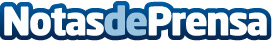 La Tienda del Rollo, el ecommerce más barato del sectorConcretamente en los packs de 80 unidades de rollos de papel térmico para TPVs e impresión de tickets con dimensiones 80x60, la diferencia puede llegar a más del 70% del precioDatos de contacto:David 681 05 54 01Nota de prensa publicada en: https://www.notasdeprensa.es/la-tienda-del-rollo-el-ecommerce-mas-barato Categorias: Nacional Logística E-Commerce Consumo http://www.notasdeprensa.es